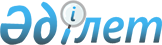 О проекте Закона Республики Казахстан "О персональных данных"Постановление Правительства Республики Казахстан от 29 марта 2012 года № 372      Правительство Республики Казахстан ПОСТАНОВЛЯЕТ:

      внести на рассмотрение Мажилиса Парламента Республики Казахстан проект Закона Республики Казахстан «О персональных данных».      Премьер-Министр

      Республики Казахстан                       К. МасимовПроект       ЗАКОН

РЕСПУБЛИКИ КАЗАХСТАН О персональных данных      Настоящий Закон определяет цели, задачи, принципы и правовые основы деятельности, связанной с обработкой персональных данных, осуществляемой государственными органами, юридическими и физическими лицами. Глава 1. Общие положения      Статья 1. Основные понятия, используемые в настоящем

                 Законе      В настоящем Законе используются следующие основные понятия:

      1) биометрические персональные данные – сведения, которые характеризуют физиологические особенности человека и на основе которых возможно установить его личность;

      2) персональные данные – зафиксированные на материальном носителе сведения о физическом лице, позволяющие установить его личность. К персональным данным относятся фамилия, имя, отчество (при его наличии), национальность, пол, дата и место рождения, индивидуальный идентификационный номер,  юридический адрес, место жительства,  абонентский номер средства связи, номер документа, удостоверяющего его личность, семейное и социальное положение, наличие движимого и недвижимого имущества, образование, профессия и биометрические персональные данные;

      3) субъект персональных данных – физическое лицо, к которому относятся соответствующие персональные данные;

      4) блокирование персональных данных – временное прекращение использования, распространения персональных данных, в том числе их передачи;

      5) сбор персональных данных – процедура получения держателем персональных данных от субъекта;

      6) уничтожение персональных данных – действия, в результате которых невозможно восстановить содержание  персональных данных;

      7) обезличивание персональных данных – действия, в результате которых невозможно определить принадлежность персональных данных к конкретному субъекту;

      8) обработка персональных данных – отдельные действия или их совокупность по осуществлению доступа, сбора, систематизации, накопления, хранения, обновления, изменения, использования, распространения, обезличивания, блокирования и уничтожения персональных данных;

      9) держатель персональных данных – государственный орган, юридическое или физическое лицо, организующие и (или) осуществляющие обработку персональных данных;

      10) использование персональных данных – действия (операции) с персональными данными, совершаемые держателем в целях принятия решений или совершения иных действий, порождающих юридические последствия в отношении субъекта персональных данных или других лиц, либо иным образом затрагивающих права и свободы субъекта или других лиц;

      11) распространение персональных  данных – действия, направленные на передачу персональных данных определенному кругу лиц (передача персональных данных) или на ознакомление с персональными данными неограниченного круга лиц, в том числе обнародование персональных данных в средствах массовой информации, размещение в информационных телекоммуникационных сетях или предоставление доступа к персональным данным каким-либо иным способом;

      12) международная передача персональных данных – передача персональных данных держателем на территорию иностранного государства, физическому или юридическому лицу иностранного государства;

      13) общедоступные персональные данные – персональные данные, на которые не распространяются требования сохранения тайн, установленные действующим законодательством Республики Казахстан;

      14) третье лицо – лицо, не являющееся субъектом или держателем персональных данных, но связанное обстоятельствами или правоотношениями с одной из этих сторон в ходе обработки персональных данных.      Статья 2. Цель настоящего Закона      Целью настоящего Закона является обеспечение защиты прав и свобод человека при обработке его персональных данных.      Статья 3. Сфера действия настоящего Закона      1. Настоящим Законом регулируются отношения, связанные с обработкой персональных данных, осуществляемой государственными органами, юридическими и физическими лицами для решения задач в пределах своей компетенции.

      2. Иная деятельность государственных органов по обработке персональных данных, с учетом специфики выполняемых ими задач и функций, регулируется соответствующим отраслевым законодательством.

      3. Действие настоящего Закона не распространяется на отношения, возникающие при:

      1) обработке физическими лицами своих персональных данных исключительно для личных и семейных нужд, если при этом не нарушаются права иных субъектов персональных данных;

      2) организации хранения, комплектования, учета и использования документов Национального архивного фонда Республики Казахстан и других архивных документов, содержащих персональные данные, в соответствии с законодательством об архивном деле;

      3) обработке персональных данных, отнесенных в установленном порядке к сведениям, составляющим государственную тайну.      Статья 4. Принципы обработки персональных данных      Обработка персональных данных осуществляется в соответствии с принципами законности целей и способов обработки, уважения и защиты прав и свобод человека и гражданина, конфиденциальности, добросовестности, ответственности, достоверности, защиты информации.      Статья 5. Законодательство Республики Казахстан в области

                 персональных данных      1. Законодательство Республики Казахстан в области персональных данных основывается на Конституции Республики Казахстан и состоит из настоящего Закона и иных нормативных правовых актов Республики Казахстан.

      2. Если международным договором, ратифицированным Республикой Казахстан, установлены иные правила, чем те, которые содержатся в настоящем Законе, то применяются правила международного договора. Глава 2. Условия доступа и обработки персональных данных      Статья 6. Условия доступа и обработки персональных данных      1. Сбор персональных данных о физическом лице допускается для исполнения задач, стоящих перед держателем, их собирающим.

      Персональные данные собираются у соответствующего лица при его согласии. Без его согласия они могут собираться в случаях, предусмотренных статьей 7 настоящего закона.

      2. Персональные данные должны собираться для законных и заявленных целей и в дальнейшем не подлежат иной обработке.      Статья 7. Обработка персональных данных без согласия

                 субъекта.      Обработка персональных данных осуществляется их держателем без согласия субъекта персональных данных в случаях:

      1) обработки персональных данных, полученных в ходе осуществления  разведывательной, контрразведывательной, антитеррористической деятельности, а также сведениям, составляющим государственные секреты;

      2) обработки государственным органом, осуществляющим регулирование, контроль и надзор финансового рынка и финансовых организаций, информации, полученной от физических и юридических лиц в соответствии с законодательными актами Республики Казахстан;

      3) осуществления органами прокуратуры надзорных полномочий;

      4) реализации международных договоров Республики Казахстан о реадмиссии;

      5) использования персональных данных для статистических целей с условием обязательного обезличивания персональных данных;

      6) защиты жизни, здоровья или иных законных интересов субъекта персональных данных, если получение его согласия невозможно;

      7) оказания услуг в области связи;

      8) использования персональных данных в профессиональной деятельности журналиста либо литературной или иной творческой деятельности при условии соблюдения прав и свобод субъекта персональных данных;

      9) опубликования персональных данных в соответствии с законами Республики Казахстан, в том числе персональных данных кандидатов на выборные государственные должности;

      10) обработки персональных данных в соответствии с законами Республики Казахстан об оперативно-розыскной деятельности, правовой статистике и специальных учетах, исполнительном производстве, а также о противодействии легализации (отмыванию) доходов, полученных незаконным путем, и финансированию терроризма;

      11) непредставления субъектом своих персональных данных, предусмотренных статьей 8 настоящего закона.      Статья 8. Обязательность предоставления персональных

                 данных субъектом.      Субъект персональных данных обязан предоставлять свои персональные данные:

      1) в целях обороны страны, безопасности государства и охраны правопорядка;

      2) при обработке персональных данных органами социальной защиты населения, организациями осуществляющими свою деятельность в сфере социальной защиты населения и местными исполнительными органами в целях социальной защиты, защиты прав и законных интересов субъекта персональных данных в соответствии с действующим законодательством Республики Казахстан;

      3) в соответствии с законами Республики Казахстан «Об образовании», «О частном предпринимательстве», Кодексом Республики Казахстан «О налогах и других обязательных платежах в бюджет» (Налоговый кодекс)»;

      4) связанные с отношениями, касающимися воинской обязанности и воинской службы граждан Республики Казахстан;

      5) при осуществлении национальной переписи населения в соответствии с законодательством Республики Казахстан;

      6) при осуществлении законодательства об административных правонарушениях, гражданского процессуального, уголовно-процессуального и уголовно-исполнительного законодательства Республики Казахстан.      Статья 9. Согласие субъекта персональных данных на

                 обработку своих персональных данных.      Субъект персональных данных принимает решение о предоставлении своих персональных данных и дает согласие на их обработку, за исключением случаев, предусмотренных статьями 7 и 8 настоящего Закона. Глава 3. Правовой режим обработки персональных данных      Статья 10. Порядок получения или отзыва согласия субъекта

                  на обработку персональных данных      1. Обработка персональных данных осуществляется их держателем только с согласия субъекта персональных данных либо его законного представителя, за исключением случаев, предусмотренных статьями 7 и  8 настоящего Закона.

      2. Субъект персональных данных дает или отзывает согласие на обработку своих персональных данных на бумажном носителе, подписанном собственноручно или в форме электронного документа, удостоверенного посредством электронной цифровой подписи в соответствии с законодательством Республики Казахстан об электронном документе и электронной цифровой подписи.

      3. В случае недееспособности или ограниченной дееспособности субъекта, а также его несовершеннолетнего возраста согласие на обработку его персональных данных дает его законный представитель.

      4. В случае смерти субъекта согласие на обработку его персональных данных дают его наследники в соответствии законодательством Республики Казахстан.

      5. Обязанность предоставить доказательство получения согласия субъекта на обработку его персональных данных, а в случае обработки общедоступных персональных данных – обязанность доказывания того, что обрабатываемые персональные данные являются общедоступными, возлагается на держателя персональных данных.      Статья 11. Особенности обработки и условия сбора

                  биометрических персональных данных      1. Обработка биометрических персональных данных осуществляется только с согласия субъекта персональных данных, за исключением случаев, предусмотренных подпунктами 1), 4), 10) статьи 7 и  подпунктами 1), 5) статьи 8 настоящего Закона.

      2. Сбор биометрических персональных данных осуществляется держателем с учетом физиологических особенностей человека, на основе которых можно установить его личность, имеющих неотъемлемые свойства (отпечатки пальцев, группа крови, изображение радужной оболочки глаз и другие), а также физических особенностей, которые могут носить приобретенный характер в силу определенных обстоятельств (изменение естественного строения (роста, веса), деформация и отсутствие конечностей (органов), наличие обширных рубцов и других повреждений на теле).

      3. Сбор биометрических персональных данных производится держателем персональных данных без унижения чести, достоинства и причинения вреда здоровью субъекта персональных данных, без дискриминации по признакам пола, расы, национальности, отношения к религии, убеждений и иным мотивам.

      4. Порядок хранения биометрических данных определяется Правительством Республики Казахстан.      Статья 12. Особенности обработки общедоступных

                  персональных данных      1. В целях информационного обеспечения населения создаются общедоступные источники персональных данных (в том числе справочники, адресные книги). В общедоступные источники  персональных данных с письменного согласия субъекта персональных данных  могут включаться сведения и персональные данные, предоставленные субъектом.

      2. Сведения о субъекте исключаются из общедоступных источников персональных данных по требованию субъекта либо по решению суда.      Статья 13. Конфиденциальность персональных данных      Держатели и третьи лица, получающие доступ к персональным данным, обеспечивают их конфиденциальность, за исключением обезличенных и общедоступных сведений.

      Держатель, получивший доступ к персональным данным физического лица, обязан соблюдать требование о недопущении их распространения без согласия субъекта персональных данных.      Статья 14. Обезличивание персональных данных      Для проведения статистических, социологических, медицинских и других исследований держатель персональных данных обезличивает используемые данные, придавая им форму анонимных сведений. При этом правовой режим, установленный для персональных данных, снимается.      Статья 15. Передача персональных данных      1. Передача персональных данных возможна только в случае, если  их использование третьим лицом или другим держателем соответствует целям  их получения.

      2. Передача персональных данных в случаях,  выходящих за рамки ранее заявленных  оснований их получения, осуществляется с согласия субъекта.

      3. Порядок передачи персональных данных определяется  Правительством Республики Казахстан.      Статья 16. Международная передача персональных данных      В соответствии с настоящим Законом и международными договорами передача персональных данных на территории иностранных государств осуществляется держателем только в случае обеспечения ими защиты прав субъектов персональных данных.

      Передача персональных данных на территории иностранных государств запрещается или ограничивается в целях защиты основ конституционного строя Республики Казахстан, здоровья, прав и законных интересов человека и гражданина, обеспечения обороны страны, национальной безопасности. Глава 4. Права субъекта персональных данных      Статья 17. Права субъекта на доступ к своим персональным

                  данным, отзыв согласия на доступ к

                  персональным данным, требование их обновления,

                  блокирования      1. Субъект персональных данных имеет право знать о наличии у держателя относящихся к себе персональных данных и на их получение.

      2. Субъект персональных данных имеет право на получение информации в доступной документированной форме, содержащей:

      1) подтверждение факта обработки персональных данных;

      2) указание цели и способов обработки персональных данных;

      3) сведения о лицах, которые имеют доступ к персональным данным;

      4) перечень обрабатываемых персональных данных и источник их получения;

      5) сроки обработки персональных данных, в том числе сроки их хранения.

      3. При наличии оснований, подтвержденных соответствующими документами, субъект персональных данных вправе требовать от держателя обновления этих данных.

      4. В случае, если субъект персональных данных выявляет их недостоверность или оспаривает правомерность действий в отношении его данных, он вправе потребовать от держателя исключения или исправления неверных или неполных персональных данных, а также данных, обработанных с нарушением требований настоящего Закона.

      5. Субъект персональных данных имеет право на отзыв согласия на обработку своих персональных данных в порядке, предусмотренном статьей 10 настоящего Закона.

      6. Право субъекта персональных данных на доступ к своим персональным данным ограничивается в случае, если:

      1) обработка персональных данных, в том числе персональных данных, полученных в результате оперативно-розыскной, контрразведывательной и разведывательной деятельности, осуществляется в целях обороны страны, безопасности государства и охраны правопорядка;

      2) обработка персональных данных осуществляется органами, осуществившими задержание субъекта персональных данных по подозрению в совершении преступления, либо предъявившими субъекту персональных данных обвинение по уголовному делу, либо применившими к субъекту персональных данных меру пресечения до предъявления обвинения, за исключением предусмотренных уголовно-процессуальным законодательством Республики Казахстан случаев, если допускается ознакомление подозреваемого или обвиняемого с такими персональными данными;

      3) предоставление персональных данных нарушает конституционные права и свободы других лиц.      Статья 18. Права субъектов при обработке их персональных

                  данных в целях продвижения товаров, работ,

                  услуг на рынке, а также политической агитации

                  и пропаганды      1. Обработка персональных данных в целях продвижения товаров, работ, услуг на рынке путем осуществления прямых контактов с потенциальным потребителем с помощью средств связи, а также в целях политической агитации и пропаганды допускается только при условии предварительного согласия субъекта персональных данных.

      2. Держатель персональных данных обязан немедленно прекратить по требованию субъекта обработку его персональных данных, указанную в пункте 1 настоящей статьи.      Статья 19. Право на обжалование действий или бездействия

                  держателя персональных данных      1. Если субъект персональных данных считает, что держатель осуществляет обработку его персональных данных с нарушением требований настоящего Закона, он вправе обжаловать действия или бездействие держателя в вышестоящий государственный орган (организацию) или в судебном порядке.

      2. Субъект персональных данных имеет право на защиту своих прав и законных интересов, в том числе на возмещение убытков и (или) компенсацию морального вреда в судебном порядке. Глава 5. Обязанности держателя персональных данных      Статья 20. Обязанности держателя при сборе персональных

                  данных      1. При сборе персональных данных держатель обязан предоставить субъекту по его просьбе информацию, предусмотренную пунктом 2 статьи 17 настоящего Закона.

      2. Если обязанность предоставления персональных данных установлена законами Республики Казахстан, держатель обязан разъяснить субъекту правовые последствия его отказа предоставить свои персональные данные.      Статья 21. Обязанности держателя по обеспечению защиты

                  персональных данных при их обработке      1. Держатель при обработке персональных данных обязан принимать и соблюдать необходимые организационные и технические меры для их защиты в соответствии с законодательством Республики Казахстан от неправомерного доступа к ним, уничтожения, изменения, блокирования, копирования, распространения, а также от иных неправомерных действий.

      2. При использовании информационных систем, предназначенных для обработки персональных данных, держатель обязан обеспечить соблюдение требований информационной безопасности и принятых на территории Республики Казахстан стандартов.      Статья 22. Обязанности держателя при обращении либо при

                  получении запроса субъекта персональных данных

                  или его законного представителя      1. При обращении субъекта или его законного представителя держатель обязан безвозмездно в порядке, предусмотренном статьей 17 настоящего Закона, сообщить информацию о наличии персональных данных, относящихся к соответствующему субъекту, а также предоставить возможность ознакомления с персональными данными. Запрос субъекта или его законного представителя рассматривается держателем в течение трех рабочих дней со дня получения.

      2. В случае отказа в предоставлении информации о персональных данных  субъекту или его законному представителю держатель обязан дать мотивированный ответ, содержащий ссылку на положение пункта 6 статьи 17 настоящего Закона, являющееся основанием для такого отказа, в срок, не превышающий трех рабочих дней со дня получения запроса.      Статья 23. Обязанность держателя при принятии решений на

                  основании исключительно автоматизированной

                  обработки их персональных данных      1. Принятие решений, затрагивающих права и законные интересы субъектов персональных данных, на основании исключительно автоматизированной обработки персональных данных запрещается, кроме случаев, предусмотренных законами Республики Казахстан или наличия согласия субъекта.

      2. Держатель обязан предоставить субъекту либо его законному представителю разъяснения о принятом решении согласно пункту 1 настоящей статьи, рассмотреть возражение субъекта и уведомить его о результатах рассмотрения в сроки, установленные законами Республики Казахстан.      Статья 24. Обязанности держателя по устранению нарушений

                  законодательства, допущенных при обработке

                  персональных данных      1. В случае выявления держателем либо при обращении (запроса) субъекта или его законного представителя факта недостоверности персональных данных на основании документов, представленных субъектом или его законным представителем, держатель обязан незамедлительно осуществить исключение или исправление неверных или неполных персональных данных, а также данных, обработанных с нарушением требований настоящего Закона.

      В случае наличия информации о нарушении правового режима обработки персональных данных в соответствии с настоящим Законом держатель обязан незамедлительно осуществить блокирование персональных данных, относящихся к соответствующему субъекту.

      2. В случае подтверждения факта нарушения правового режима обработки персональных данных держатель обязан в течение одного рабочего дня устранить их и снять блокирование. В случае невозможности устранения допущенных нарушений держатель обязан уничтожить персональные данные в течение одного рабочего дня с даты их выявления. Об устранении допущенных нарушений или уничтожения персональных данных держатель обязан уведомить субъекта или его законного представителя.

      3. В случае достижения цели обработки персональных данных держатель обязан принять меры по хранению, уничтожению в соответствии с законами Республики Казахстан.

      4. В случае отзыва субъектом своего согласия держатель обязан прекратить обработку его персональных данных и принять меры по хранению, уничтожению  в соответствии с законами Республики Казахстан в течение  одного рабочего дня со дня получения отзыва и уведомить субъекта или его законного представителя. Глава 6. Государственное регулирование

в сфере персональных данных      Статья 25. Компетенция Правительства Республики Казахстан

                  в сфере персональных данных      1. Правительство Республики Казахстан:

      1) разрабатывает основные направления государственной политики в сфере защиты прав и свобод человека при обработке его персональных данных;

      2) утверждает порядок хранения биометрических персональных данных;

      3) утверждает порядок передачи персональных данных;

      4) выполняет иные функции, возложенные на него Конституцией, настоящим Законом, иными законами Республики Казахстан и актами Президента Республики Казахстан.      Статья 26. Компетенция органов в области социальной

                  защиты населения в сфере обработки

                  персональных данных      Органы в области социальной защиты населения координируют деятельность держателей персональных данных.      Статья 27. Компетенция органов информатизации  в сфере

                  обработки персональных данных      Органы в области информатизации координируют деятельность держателей в сфере автоматизации обработки персональных данных.      Статья 28. Компетенция иных государственных органов в

                  сфере обработки персональных данных      Иные государственные органы в пределах своей компетенции осуществляют обработку персональных данных в порядке, установленном законодательством Республики Казахстан. Глава 7. Заключительные положения и переходные положения      Статья 29. Государственный контроль и надзор в области

                  обработки персональных данных      1. Государственный контроль и надзор за соблюдением законов  Республики Казахстан в области обработки персональных данных осуществляется государственными органами в пределах своей компетенции в соответствии с Законом Республики Казахстан «О государственном контроле и надзоре в Республике Казахстан».

      2. Высший надзор за применением норм настоящего Закона осуществляется органами прокуратуры.      Статья 30. Ответственность за нарушение законодательства

                  Республики Казахстан о персональных данных      Нарушение законодательства Республики Казахстан о персональных данных влечет ответственность в соответствии с законами Республики Казахстан.      Статья 31. Порядок введения в действие настоящего Закона      Настоящий Закон вводится в действие по истечении шести месяцев после его первого официального опубликования.      Президент

      Республики Казахстан
					© 2012. РГП на ПХВ «Институт законодательства и правовой информации Республики Казахстан» Министерства юстиции Республики Казахстан
				